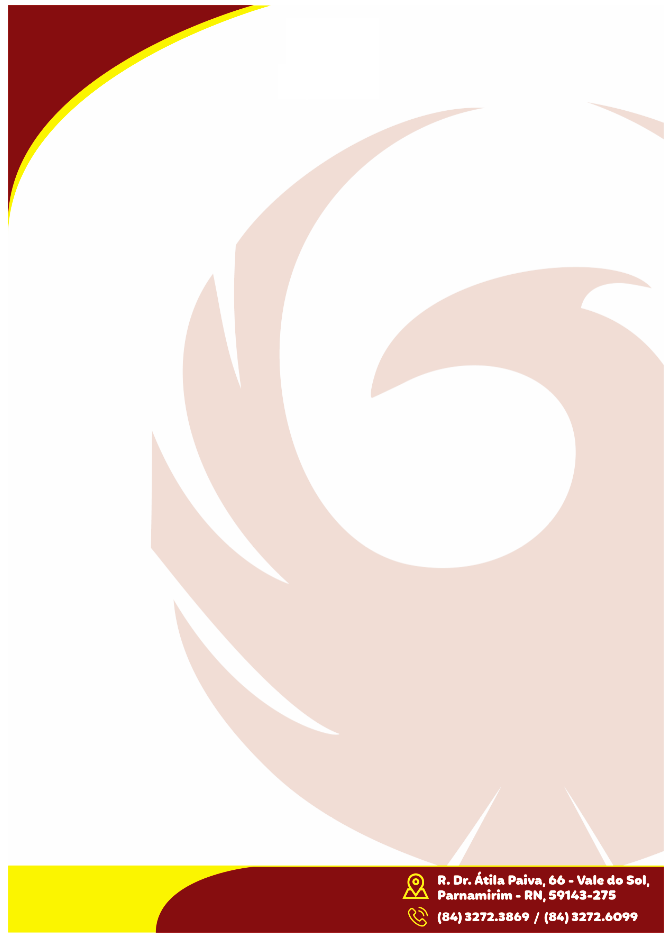 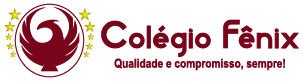  AVALIAÇÃO PARCIAL DO I TRIMESTRE 2ª SÉRIE - II BLOCODATADISCIPLINACONTEÚDOS23/03 (Segunda)03 Últimos HoráriosMatemática(Cícero)Cap. I E II23/03 (Segunda)03 Últimos HoráriosMatemática(Marcelo)Geometria: Capítulo 01 - Geometria De Posição; Capítulo 02 - Triângulo Retângulo.23/03 (Segunda)03 Últimos HoráriosEduc. Física  (André)História do Futsal e do Basquete; Fundamentos do Futsal e do Basquete;Regras do Basquete e do Futsal.24/03 (TERÇA)03 Últimos HoráriosQuímica(Daniel)Cap. 01, 02 e 03 (Capítulo 3 Até Titulação)24/03 (TERÇA)03 Últimos HoráriosQuímica(Thiago)Química I – Cap.: 01, 02 e 0325/03  (QUARTA)02 Últimos HoráriosGeografiaCap. 01, 02, 03 e 0425/03  (QUARTA)02 Últimos HoráriosFilosofiaCap. 01 e 0226/03  (QUINTA)03 Últimos HoráriosBiologia(Carolina)Cap. 02 e 0326/03  (QUINTA)03 Últimos HoráriosBiologia(Sales)Cap. 01 e 0227/03  (SEXTA)03 Últimos HoráriosFísica(Felipe)Frente IICap. 01 e 0227/03  (SEXTA)03 Últimos HoráriosFísica(Jandson)Física I Cap. 01 e 02